Bon de commande Bocaux plats cuisinés M et Mme BOCLivraison à domicile particulier ou en entreprise(à renvoyer par mail avant la veille 17h00 : lacentraledubocal@gmail.comOU passer la commande au 02.51.94.17.59)Nom et Prénom : Adresse :Téléphone :Dates et communes de livraison (horaires de passage entre 9h00 et 17h00)Attention : minimum de commande par point de livraison : 30€Règlement par chèque ou espèce comptantGamme M et MME BOC (plats frais – DLC environ 70 jours – stockage 0 – 4°)Gamme Potes & Boc (plats stérilisés type conserve – DLC environ de 2 ans stockage ambiant). Réchauffe micro-ondes ou bain-mariePaniers cadeaux à offrir à vos proches pour les fêtes de fin d’Année 100% Made In VendéeTous nos bocaux sont fait maison y compris le foie gras !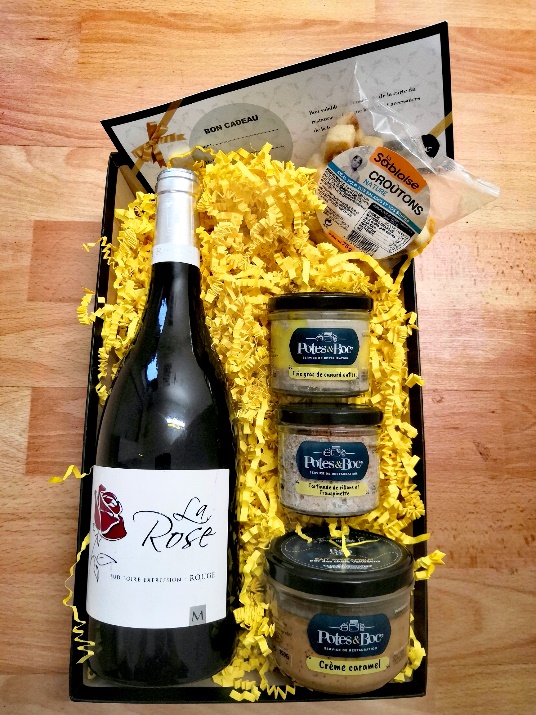 Tous les jeudisMontaigu et alentoursTous les vendredisChantonnay et alentoursTous les vendredisLa Roche sur Yon et les alentoursMontaigu Boufféré Treize Septiers La Guyonnière La BruffièreLa Boissière de MontaiguSt Georges de Montaigu St Hilaire de Loulay L’Herbergement Les BrouzilsSt Sulpice le Verdon St André 13 voiesLes Lucs sur Boulogne et BeaufouChantonnay ST hilaire le vouhisBournezeauST germain de PrincaySt martin des noyersSigournaisBazoges en ParedsSt ProuantPouzaugesLa FlocellièreLe Boupère Mouchamps Ste CécileL’oie La JaudonnièreBelleville sur VieSalignyLe Poiré sur VieMouilleron le captifLa Roche sur Yon La Chaize le VicomteVenansaultAizenayLes ClouzeauxLa FerrièreDompierre sur YonSt Denis la chevasse1 bocal = 1 portionRéchauffe au micro-ondes ou bain-marieNombre de bocauxLasagnes bœuf et légumes du moment 300gRisotto poulet et légumes du moment 340gGratin de patates douces, chèvre et noisettes (végé) 300gRougail saucisses, gratin dauphinois 340gParmentier de canard et petits légumes 300gTartiflette au curé nantais 300gTotal Tarif unitaire/ bocal5€Total  N°1ProduitsTarifs/unitéQuantité TotalEntréesVelouté poires/patates douces 180g2.90Tartinade de thon, ciboulette 90g2.90Terrine de campagne 90g2.90Tartinade de rillons et trouspinette 90g2.90Plats completsMarmite du pêcheur 320g6.40Chili au Tofu végétarien et végan 340g6.20Velouté de PDT, poireaux et jambon de Vendée 320g6.20Effiloché de canard, tomates et mogettes 350g6.40Viandes seulesJoue de porc à la framboise 200g5.40Bœuf bourguignon 200g5.40Poulet coco, curry 190g4.90Garnitures seulesGratin dauphinois 180g2.60Riz aux légumes 120g2.60Gratin de choux fleur à la muscade 170g2.60DessertsTarte au citron revisitée 140g2.90Moelleux choco/framboises 140g2.90Crème café et kamok 150g2.90Crème caramel et moelleux choco 150g2.90Crème vanille Bourbon 150g2.90Crème caramel 150g2.90Crème chocolat 150g2.90Total n°2 Total n°2 Total n°2 €ProduitsTarifs/unitéQuantité TotalPanier cadeau découverte- 1 bt 75cl rouge Marie du Fou Mourat 2019 (85)- 1 bocal 100g de tartinade rillons trouspinette- 1 bocal de 150g de crème caramel- 1 sachet de croutons de pain – la sablaise- 1 bon cadeau restaurant Potes & Boc à la Roche sur Yon (5€ de remise dès 50€ d’achat)29.00€Panier cadeau Gourmand- 1 bt 75cl La Rose rouge 2017 Mercier VIX (85)- 1 bocal 100g de tartinade rillons trouspinette- 1 bocal 100g de foie gras entier- 1 bocal de 150g de crème caramel- 1 sachet de croutons de pain – la sablaise- 1 bon cadeau restaurant Potes & Boc à la Roche sur Yon (5€ de remise dès 50€ d’achat)39.00€Total 3 Total 3 Total 3 Total 3 €TOTAL GENERAL : Total 1 (M et Mme BOC) + Total 2 (Potes & boc)  + Total 3 (Panier cadeaux) €